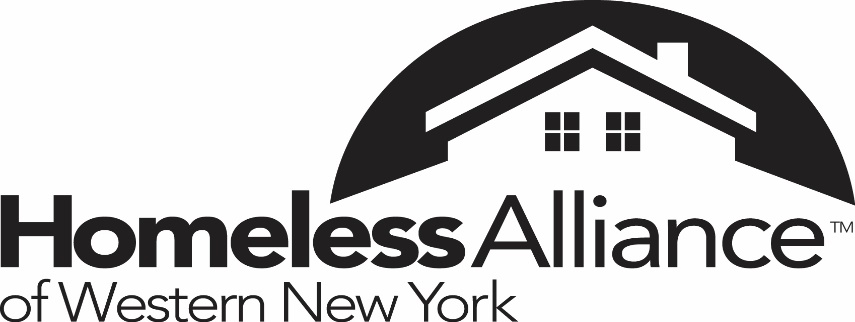 HMIS Participating Agencies 211/VIA Altamont Back to Basics Belmont Housing Resources for WNY Best Self Behavioral Health Buffalo City Mission Buffalo Federation of Neighborhood CentersBuffalo Urban Renewal AgencyCatholic CharitiesCazenovia Recovery ServicesCenter for elder Law & JusticeChautauqua OpportunitiesCity of BuffaloCompass HouseCommunity Missions Inc.Erie County Department of Mental HealthErie County Department of Social ServicesErie County Medical CenterEvergreen Health ServicesFamily PromiseFriends of the Night peopleGenesee County DSSGenesis HouseGerard PlaceGrace PointHarvest HouseHeart Love & SoulHispanos Unidos De BuffaloHomeless Alliance of Western New YorkHousing Opportunities Made EqualHousing Options Made EasyKalieda HealthLiving Opportunities of DePaulLittle Portion FriaryMatt Urban Hope CenterNeighborhood Health CenterNeighborhood Legal ServicesNiagara County Dept. of Social ServicesNiagara Gospel MissionNYS OTDAOlmsted Center for SightPath Stone Corp.PinnacleOrleans County DSSSt. Francis of AssisiSalvation ArmySouthern Tier Environments for LivingSaving Grace MinistriesSave the Michaels of the WorldSpectrum Human ServicesTemple of ChristTeaching and Restoring Youth The Restoration Society Inc.Transitional Services Inc.United Church Home Society We Soldier OnWNY Independent LivingWyoming County DSSWNY Veterans Housing    CoalitionVeteran’s AdministrationVeterans One Stop CenterVeterans Outreach CenterYWCA of the Tonawanda’sYWCA of Western New YorkYWCA of NiagaraVIVE-Jericho Road